МБОУ СОШ № 16дошкольное отделение «Ёлочка»Картотека речевых игр и упражнений детей старшего дошкольного возраста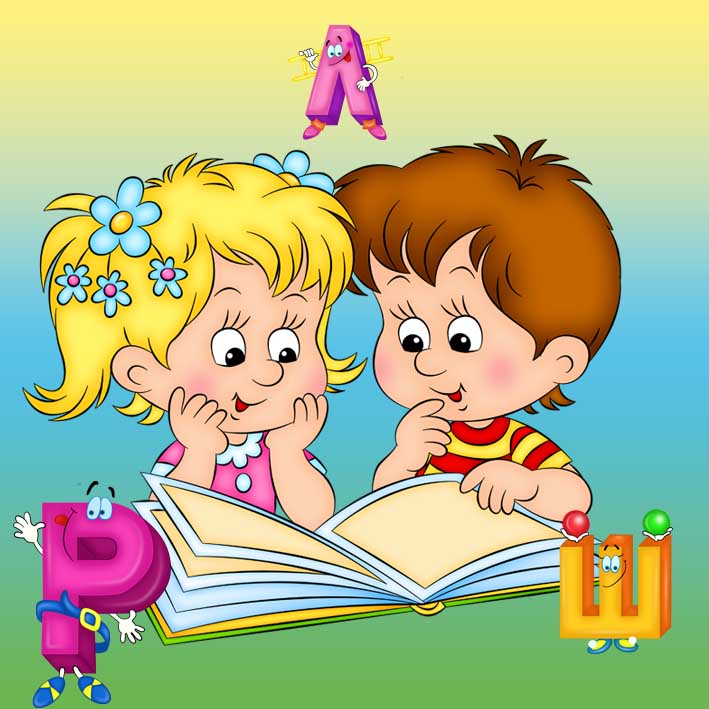 г.о.СерпуховРечевые игры и упражнения для детей старшего дошкольного возраста«Сумеешь назвать?» Цель: подбирать слова на заданный гласный звук, который находится в начале слова. Ход игры. Педагог задает любой гласный звук из четырех ([а], [о], [у], [и], дети подбирают слова. Игра сопровождается словами из стихотворения Л. Куклина. Педагог. - Вот сколько слов на [а] мы сумеем сказать! (Дети перечисляют слова на заданный звук.) - Ой, хватит! И звук тоже может устать! А вот что на [о] мы можем назвать? (Дети перечисляют слова на другой заданный звук и т. д.).       «Угадай слово» Цель: развивать словарь существительных и глаголов. Ход игры. Педагог предлагает детям по набору слов догадаться, о ком идет речь. Примерный набор слов: Мяукает, прыгает, крадется. Кто это? Прыгает, летает, клюет, чирикает. Кто это? Воет, дует, гудит. Кто это? Лает, кусается, грызет. Кто это? Мычит, жует, пасется. Кто это? Прыгает, плавает, квакает. Кто это? И т. д. «Падают, падают листья» (с использованием листьев – поддувалочек) Цель: упражнять детей в употреблении пространственных предлогов на, под, в, за. Ход упражнения. 1 - й вариант. Педагог (без детей) раскладывает поддувалочки в разные места в групповой комнате. Обращает внимание детей, что, пока их не было, по группе разлетелись осенние листья. Предлагает назвать, где находится каждый листик. Ребенок, правильно назвавший местоположение листика, забирает его и вешает его на дерево. Примерные высказывания детей: - «Один (желтый, оранжевый) листик улетел (упал) на (под) стол (стул, диван, подушку, полку, книгу и пр.)», - «Один (желтый, оранжевый) листик улетел за штору (игрушку, полку и т. д)». 2 - й вариант. Дети с листочками в руках спокойно бегают, кружатся по группе под слова педагога: Тихо листики летали, Очень листики устали. Отдохнуть они хотят. Вот и просят ребят: …. Далее воспитатель говорит каждому ребенку (или группе детей, куда отнести и положить листья: Даша (Данила, Лиза, Артем, положи (те) меня (нас) под ковер (стол)», и т. д. Игра повторяется 3- 4 раза. «Наоборот» Цель: активизировать словарь антонимов в речи детей. Ход игры. Внутри объемной ширмы сложены картинки, на которых изображены противоположные характеристики предметов и объектов. Дети по очереди опускают магнит (прикрепленный ниткой к палочке). Достают картинку и называют, что изображено на картинке (желательно в форме сложносочиненного предложения с союзом а). Например: «Воздушный шарик легкий, а гиря тяжелая. Дедушка старый, а мальчик молодой». И т. п.  «Что это? Кто это?» Цель: закреплять представления детей о родовидовых отношениях. Ход игры. Педагог по очереди бросает мяч детям, при этом он произносит одно из родовых понятий. Ребенок, поймав мяч, должен подобрать видовое понятие. Родовые понятия могут повторяться. Например: Рыба – карась Птица – галка Зверь – лиса Цветок – гвоздика Ягода – малина Дерево – клен Одежда – куртка Мебель – кровать Посуда – кастрюля Овощи – капуста Фрукты – груша и т.д «Чудесный мешочек» Цель: упражнять в употреблении слов, обозначающих материал, из которого сделаны предметы (деревянный, стеклянный, пластмассовый, металлический); развивать тактильные ощущения. Ход игры. Дети рассматривают, берут в руки отобранные предметы, сделанные из разных материалов (5 -7 предметов). Особое внимание детей обращают на собственные тактильные ощущения. Далее все предметы складываются в мешочек, и дети выполняют задания педагога: - Достань предмет, сделанный из дерева. Как по – другому можно сказать про этот предмет? Какой он? (Деревянный). И т. д.  «Закончи фразу» Цель: упражнять детей в составлении сложноподчиненных предложений. Ход игры. Педагог начинает предложение, а ребенок заканчивает. Я люблю конфеты, потому что они… Я беспокоюсь за бабушку, потому что… Я хочу дружить с, потому что… Мы любим слушать, потому что… «Изобрази ритмический рисунок» (подготовка руки к письму) Цель: развивать у детей чувство ритма; показать, как можно изобразить ритм. Ход игры. Педагог предлагает детям прохлопать знакомый ритм по образцу, например: хлопок – пауза – два хлопка – пауза и т. д. Далее педагог рассказывает детям, что ритм можно зарисовать, например, в виде палочек. Просит одного из детей (того, кто умеет четко прохлопывать ритм) прохлопать простой ритм. Ребенок хлопает, педагог (параллельно) изображает мелом на доске ритмический рисунок. В заключении детям предлагается (по очереди) прохлопать, по их желанию, определенный ритм; педагог зарисовывает его на доске.  «Графические рисунки» Цель: развивать умение детей анализировать изображение, повторять контур рисунка с помощью цветной нити или веревочки. Ход игры. Педагог предлагает детям листы белого картона с различными графическими изображениями предметов и объектов: елку, человечка, неваляшку, домик и т. д. Дети анализируют изображения (какие элементы и сколько их, затем воссоздают изображение, прорисованное на листах - с помощью нити, веревочки.  «Падают, падают капли» Цель: развивать у детей пространственную ориентировку. Ход игры. Проводится по аналогии «Падают, падают листья» (теперь с использованием капель – поддувалочек) . «Букет» Цель: развивать у детей фонематический слух; упражнять в правильном спряжении глагола хотеть. Ход игры. Педагог предлагает детям составить букет из цветов, названия которых начинаются со звуков [к], [г ], [х]. Предлагаемые названия цветов: ландыш, колокольчик, гладиолус, роза, хризантема, тюльпан. - Дополните предложения словом хотеть: Я этот букет (хочу) подарить … (называется имя). Он этот букет (хочет) подарить … . Она этот букет (хочет) подарить … . Они этот букет (хотят) подарить … . Вы этот букет (хотите) подарить … . Мы этот букет (хотим) подарить … .«В лесу» Цель: упражнять детей в умении делить слова на слоги. Ход игры. Педагог предлагает детям представит, что они гуляют по лесу (дети ходят по группе). Все разбрелись в разные стороны, а потом стали звать друг друга, перекликаться. Дети останавливаются и по очереди зовут друг друга. При этом они произносят имя по слогам: Ма – ша, Ни – ки - та, Ли – за и т. д. В дальнейшем дети могут называть количество слогов в названном имени: Да – ша (два слога).  «Падают, падают снежинки» Цель: развивать у детей пространственную ориентировку, упражнять в употреблении пространственных предлогов (включить в отработку предлоги из - за, из – под). Ход игры. Проводится по аналогии с игрой «Падают, падают листья»  «Слово заблудилось» Цель: упражнять детей в работе с многозначными словами (ножка); уточнить представления детей о предметах и их частях. Ход игры. Педагог рассказывает: - Жило – было на свете слово ножка. Однажды слово заблудилось и стало искать хозяина. Помогите слову ножка найти тех, к кому оно относится. Дети отбирают предметы и объекты, у которых есть ножки (стол, стул, кресло и т. д. ; гриб, человек, животное). Например: стол – одна, две, три или четыре ножки, столешница; стул – четыре ножки, сиденье, спинка; человек – две ножки (ноги, руки, голова, туловище; гриб – ножка, шляпка).  «Мягко – твердо» Цель: упражнять детей в умении выделять первый звук в слове и различать согласные звуки по твердости – мягкости. Ход игры. На отдельном столе лежат различные игрушки (или картинки). Педагог предлагает детям выбрать себе (по желанию) любую игрушку (картинку). Затем педагог объясняет задание: - Мы с вами сегодня будем исследовать слова в игре «Мягко – твердо». Вы называете свою игрушку (картинку). Определяете первый звук в слове. Если этот звук мягкий, то вы кладете свою игрушку (картинку) вот на эту мягкую подушечку. Если в вашем слове первый звук твердый, то вы относите свою игрушку (картинку) вот к этому твердому кубику. Детям предлагается набор игрушек или других предметов (картинок): кукла, кит, танк, телефон, будильник, белка, дудочка, диван, газета, гиря.  «Я знаю пять названий» Цель: продолжать работу над обобщенным значением слов. Ход игры. Дети встают в круг и начинают передавать друг другу платочек. По сигналу педагога (хлопок) ребенок, у которого в руках оказался платок, отвечает на вопрос педагога «Кто знает пять названий предметов одежды (деревьев, ягод, фруктов, овощей, птиц, домашних животных, диких животных, посуды, мебели и т. д. ?»  «Ритмический рисунок» Цель: упражнять детей в звуковом оформлении (хлопки, постукивание) ритмических рисунков. Ход игры. - Наши звери пришли в гости к Незнайке и сели пить чай, Но за дверями кое – кто из них оставил следы. (Показ карточек). Чьи это следы? (Зайца). Тут вприпрыжку по странице В ясный день гуляли птицы, Оставляя след крестом. (С. Маршак) - Чьи это следы? (Птиц: воробья, попугая) Следы похожи на ритмические рисунки. Если мы их прочитаем, то узнаем, как весело скакал зайчик, попугай, воробей. Дети отхлопывают (простукивают по столу) ритмические рисунки.  «Поиск»    Цель: продолжать учить детей находить в ближайшем окружении и правильно называть предметы, в названии которых есть названные звуки.     Ход игры. Педагог предлагает детям совершить путешествие по группе и поискать предметы, в названиях которых есть звуки [c], [з], [ц]. Можно усложнить задание: разбить детей на тир подгруппы, каждая из которых ищет предметы, в названии которых слышится определенный звук (или звук [с], или звук [з], или звук [ц]). Дети, найдя предмет, вежливо приглашают Незнайку к себе: «Незнайка, подойди, пожалуйста, ко мне. Я нашел предмет со звуком [ц] – цветок. Отдельных детей Незнайка может спросить, где находится звук в слове (в начале, середине или в конце слова). «Скажи наоборот» Цель: упражнять детей в подборе антонимов, представленных разными частями речи (существительными, прилагательными, глаголами, наречиями). Ход игры. Педагог произносит фразу с одним значением, а ребенок – с противоположным. Педагог может дать образец: Я стою у высокого дерева. – А я стою около низкого дерева. Я ямку выкопал. – А я ямку закопал. У меня в саду земля влажная. – У меня в саду земля сухая. Растения бывают полезные. – А бывают растения вредные. Я люблю сладкие яблоки. – А я люблю кислые яблоки. Я пью горячий чай. – Я пью холодный чай. Я из парка вышел. – Я в парк пришел. Я люблю зиму. – А я люблю лето. Я сплю ночью. – Я сплю днем. И т. п. «Такие разные дома» Цель: продолжать работать над лексическим значением слов. Ход игры. Педагог показывает детям слайды с репродукциями иллюстраций Ю. Васнецова: «На улице», к книге «Ладушки»; «Три медведя» к сказке Л. Н. Толстого «Заячьи слезы»; иллюстрации из других книг с изображением различных домов. Детям предлагается рассмотреть появляющиеся картинки и дать соответствующие названия (изба, избушка, терем, теремок, замок, дворец). Посредством кратких описаний дети доказывают, почему они отнесли конкретные изображения домов к определенному слову. «Слова – действия» Цель: упражнять детей в умении образовывать глаголы от существительных. Ход игры. Педагог называет существительное (предмет, ребенок – глагол (действие с предметом). Первая фраза дается педагогом как образец: Загадки загадывают. Примерный набор слов: закладку …закладывают; заколку …закалывают; заказы …заказывают; задание …задают; запеканку …запекают; заготовки …заготавливают; заварку …заваривают и т. д. «Что лишнее?» Цель: упражнять детей в умении выделять лишний предмет из группы однородных предметов (объектов, обобщенных родовитыми связями. Ход игры. Упражнение используется на слух. Картинки используются по мере необходимости. Педагог называет цепочку слов, состоящую из четырех слов. В цепочке одно слово лишнее. При этом на первых порах лишнее слово ставится в конец цепочки. Постепенно, по мере освоения детьми упражнения, место лишнего слова в цепочке может меняться. Ребенок определяет это слово и объясняет, почему он считает его лишним. Например: клен – береза – дуб – стол. (Клен – береза – дуб – это деревья. Стол – это мебель. Значит, лишнее слово – стол.)  «Поиграем – посчитаем» Цель: упражнять детей в согласовании числительных с существительными; упражнять в пространственной ориентировке; учить согласовывать движения со словами. Ход игры. Педагог предлагает детям выполнить разные движения. Дети вслух считают количество (до 10) выполненных движений (шаги, прыжки, приседания, взмахи руками). Например: «Один шаг, два шага…пять шагов» и так до 10. Задание можно усложнить, добавив пространственные ориентиры. Например: один шаг вправо, два шага вправо и т. п. ; один прыжок к окну, два прыжка к окну и т. п.  «Кто как передвигается?» Цель: активизировать словарь детей. Ход игры. Упражнение можно проводить как в устной форме, так и при помощи картинок. - Назовите тех, кто ползает. А кто прыгает? Кто плавает? Кто скачет? Кто летает?«Подбери похожие слова» Цель: упражнять детей в подборе синонимов. Ход игры. Земля мокрая (влажная, сырая). Воротничок свежий (чистый). Хлеб черствый (жесткий, старый, засохший). Вода мутная (грязная). И т. д.  «Слоги» Цель: упражнять детей в умении проводить слоговой анализ слов. Ход игры. Дети берут по одной картинке из разложенных на столе, встают в круг. Педагог рассказывает правила: «Тот, у кого в слове один слог, - подпрыгивает; тот, у кого два слога, - выходит в центр; тот, у кого три слога, - приседает. Задание проверяется.  «Что каким бывает?» Цель: упражнять детей в согласовании прилагательных с существительными. Ход игры. Педагог предлагает детям ответить на вопросы: что бывает твердым? Что бывает мягким? Что бывает сладким? Что бывает острым? Что бывает холодным? Что бывает белым? Что бывает холодным? «Узнай по контуру» Цель: развивать аналитическую деятельность (в рамках подготовки к письму). Ход игры. Детям предлагается картинка с контуром ракетой. В коробочках лежат геометрические фигуры (прямоугольники – по 1 шт., равнобедренные большие треугольники - по 1 шт., маленькие прямоугольные треугольники – по 2 шт., на каждого ребенка). Дети анализируют изображение: предполагают, из каких фигур можно сложить такую ракету и сколько каких фигур понадобится. Педагог предлагает каждому ребенку отобрать необходимые фигуры в нужном количестве и сложить ракету. В дальнейшем дети приклеивают детали на лист бумаги, получившуюся ракету вырезают, прикрепляют к нитке и используют для развития речевого дыхания (как поддувалочку) и пространственной ориентировки.  «Разноцветные ритмы» Цель: развивать у детей чувство ритма, упражнять в умении соотносить ритмический рисунок с изображением. Ход игры. Педагог показывает детям условные сетки с одним и двумя рядами клеток. В них вклеены (нарисованы, вставлены) круги и квадраты (одного цвета). Педагог объясняет, что это ритмические рисунки дети будут изображать следующим образом: круг – хлопнуть руками, топнуть ногой. Примеры: а) для сеток в один ряд: красные круги и квадраты: круг - квадрат – круг – квадрат и т. д. синие круги и квадраты: круг – круг – квадрат - круг – круг – квадрат – и т. д. б) для сетки в два ряда: зеленые круги и квадраты: круг - квадрат – круг, круг - квадрат – круг и т. д. красные круги и квадраты: квадрат – квадрат – квадрат, круг – круг – круг и т. д. 30. «Угадай слово» Цель: развивать словарь существительных и глаголов. Ход игры. Педагог предлагает детям по набору слов догадаться, о ком идет речь. Примерный набор слов: Мяукает, прыгает, крадется. Кто это? Прыгает, летает, клюет, чирикает. Кто это? Воет, дует, гудит. Кто это? Лает, кусается, грызет. Кто это? Мычит, жует, пасется. Кто это? Прыгает, плавает, квакает. Кто это? И т. д.